Danske Handicaporganisationer – Faaborg-Midtfyn
v. formand Pia Pedersen           
Telefon: 60 19 33 17, E-mail: piabpedersen@gmail.com https://handicap.dk/lokalafdelinger/syddanmark/dh-faaborg-midtfyn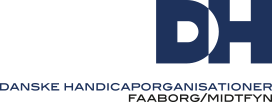 Bestyrelsesmøde d. 19.9.23, kl. 19.00, på Hjerneskadecenteret i Hillerslev,Kirkegyden 1b,  Hillerslev, 5750 Ringe. Deltagere: Lonnie Braagaard, Ulla Stick, Susan Stick, Hans Larsen, Niels Jørgen Langkilde, Pia Jørgensen, Alice Dolleris, Poul Jørgensen, Pia Pedersen.  Afbud: Susanne R. H. Green.Dagsorden: Godkendelse af dagsorden.Dagsorden godkendt.  Orientering v. formand.- Der er skrevet høringssvar til budget, tak til Karin, Susan og Poul for godt arbejde.  Efter det var afsendt viste det sig, at det alligevel ikke så så godt ud med det kommunale budget og borgmesteren udtalte til pressen, at høringssvar ville blive smidt i papirkurven. Og så kan vi kun frygte at de fleste spareforslag bliver godkendt, og det vil betyde forringelser for vores målgruppe. - Der var dialogmøde mellem Handicapråd og Socialudvalg og Sundheds- og Ældreudvalget d. 22.8. Jeg fik lov af Socialchefen til at videresende referat fra mødet til jer. Måtte spørge inden jeg sendte det da det var et internt møde. Mødet var noget af en oplevelse, og inden det blev evalueret på Handicaprådsmødet d. 11.9. holdt vi 4 DH-medlemmer kaffemøde med Anne. Handicaprådsmødet var en endnu større oplevelse med dårlig tone og kritik af os DH-medlemmer. Mødet endte med at Lea Haahr trækker sig fra Handicaprådet. Referat fra mødet er videresendt.- Og så har jeg skrevet læserbrev ang. BPA og egenbetaling, bl.a. for at advare brugerne. Det fik et modsvar fra Socialudvalgsformand Tanja, hvor det fremgår at hun har misforstået og antager læserbrevet er fra Handicaprådet, og at uenighed er en udfordring for samarbejdet. Det kunne jeg ikke lade være med at svare på. - Handicaprådet har dialogmøde med Opvækst og Læringsudvalget d. 26.10. Og vi har Handicaprådsmøde d. 9.10.   - Der er uddeling af handicapprisen d. 4. dec. Så tænkt over hvilke kandidater der skal indstilles, punktet sættes på næste gang.  Orientering v. kasserer.:Vi følger budgettet.  Orientering v. medlemmer.Alice:  vi har holdt landsindsamling hvor der blev samlet 6.3 mio. kr. ind. I FMK blev der samlet 31.000,- kr. ind.  Pia: Hjernesagen Sydfyn og Nordfyn er gået sammen til Fyn og øerne. På lørdag d. 23.9. er der udflugt til museum Flugt i Oksbøl, det er om flygtninge. Lonnie: der er foreningsdag på Ærø d 7.10. De inviterer foreninger på Ærø og det foregår på rådhuset.       Poul: er ikke imponeret over kommunens hjemtagelse af høreområdet, der gik 14 dage inden man kunne få en tid i Faaborg, det var filter der skulle skiftes i høreapparatet. Niels Jørgen spørger ind til det. Niels Jørgen: Høreforeningen holder foredrag ved overlæge på OUH om hørelse, det er på det gamle bibliotek i Faaborg og foredraget gentages i Ringe. Der er udflugt i morgen til Christiansborg og d. 26. er der foredrag med Ture Andersen fra universitetet og det er på biblioteket i Ringe. D. 27.11. er der foredrag og det er både i Ringe og i Faaborg. Hans: er inviteret til foreningernes fest i Svendborg for at fejre foreninger. D. 28.9. er der bestyrelsesmøde. Har været til møde i folkeoplysningsudvalget og hallerne har ikke god økonomi.     Ulla: der var motionsløb for beskyttet beskæftigelse og elever fra STU d. 13.9. og der var også nogen med fra Kerteminde. Borgmesteren holdt tale og satte løbet i gang. Lokalafdelingen bliver straffet økonomisk fra LEV, de får ikke tilskud fordi de har for mange penge og grænsen er 10.000,- kr. Der er bestyrelsesmøde i STU inden længe om ny sociallovgivning. Til sidste bestyrelsesmøde i LEV var der en der oplyste at de havde en kasse til lommepenge og det må man ikke have. Det undersøges nærmere.    Tilgængelighed. Opfølgning på aktuelle sager på tilgængelighedsområdet og evt. tiltag. Det er besluttet at der kommer en døråbner til toilet i Faldsled strandpark.Der søges om penge til stol der kan komme i vandet. BPA-ordning og egenbetaling. Budgetforslag og kvalitetsstandard for BPA-ordningen og egenbetaling bliver højst sandsynligt godkendt. Drøftelse af evt. tiltag såfremt det vedtages. Der er enighed om at vi klager til Tilsynes hvis egenbetaling for BPA-ordningen vedtages.Samarbejde fremover. Drøftelse af om tiden er løbet fra vores måde at arbejde på mht. dialog og samarbejde med kommunen, og hvad vi gør fremover. Kan vi prioritere vores ressourcer anderledes? Kan vi få indflydelse på andre måder? osv. Orientering: Alt det jeg sagde under min orientering om dialogmødet og læserbreve afslører uvidenhed om vores arbejde og om rollefordelingen og det afslører hvordan klimaet er blevet i det kommunale samarbejde.Før i tiden var der færre chefer og ledere, kortere til toppen og lederne var ofte faglig uddannet indenfor området. Nu er der ansat akademisk uddannede ledere, mellemledere og projektledere, og med topstyring er der blevet langt til toppen og begrænsninger i forhold til vores indflydelse. Et eksempel på ændringer er handicappolititikken: vi startede i afdelingen med at lave udkast og handlingsplaner til handicappolitikken og det blev godkendt politisk som den kommunale handicappolitik. Sidst blev det allernådigst overladt til Handicaprådet at stå for at revidere den. Men med indblanding fra administrationen blev det en kamp at beholde ordet tovholder. Handicaprådet fik også lov at stå for at arrangere en workshop for at få input til implementeringen. Og efter dialogmødet kommer der nu et nyt handlingskatalog. Jeg tilbød at vi lavede et udkast men det blev afvist af Siggi, det skal laves af administrationen. Det er slut med dialog, samarbejde og indflydelse som vi plejer, det er nye tider. Trods vores konstante forsøg på at forbedre samarbejdet er det ikke lykkedes. Vores deltagelse i diverse møder giver meget lidt indflydelse. Og måske er det bl.a. fordi det er nye tider og vores arbejdsbetingelser har ændret sig. Så hvad gør vi ?Skal vi ændre vores måder at arbejde på, prioritere anderledes, skal vi finde nye veje til at øge vores indflydelse ?Vi skal ikke selvfølgelig ikke sætte os udenfor indflydelse ved ikke at deltage i diverse møder og vi skal ikke undlade at skrive høringssvar men måske skal vi prioritere anderledes. F.eks. i højere grad lade stedfortrædere deltage i nogle af møderne. Lave nogle arrangementer, møder hvor vi inviterer kommunen for at orientere og forhåbentlig fører dialog. Tilbyde konkret brugerinvolvering til såvel politikere som administration. Kort sagt kan vi skal vi ændre noget og i givet fald hvordanDette punkt er tænkt som afklaring om vi skal ændre noget og hvis som opstart til et tilbagevendende punkt på dagsordenen resten af året. Beslutning: Der er enighed om at vi ændrer arbejdsmetode, der er flere ideer til hvad vi kan gøre. F.eks. holde arrangement for foreningerne i kommunen, invitere politikerne, skrive ud til foreningerne om de vil skrive lidt om sig selv, så vi kan bruge det til at synliggøre os. Det besluttes at punktet sættes på næste gang, hvor vi samler op og lægger en plan. Handicaprådet.           Nyt fra handicaprådet.Punkter til næste møde.Til næste møde er de punkter på som vi ikke nåede på dialogmødet og pkt om tovholder med Siggi og projektleder som orienterer. Vi skal have pkt. på med evaluering af handicaprådet, forventningsafstemning. Vi må spørge om de andre politikere har samme kritik af os for så må de sige det i stedet for at spare sammen. Vi skal følge op på vederlagsfri fysioterapi.  Evt.Vi har møde igen d. 23. oktober.Referent Pia Pedersen.